ФЕДЕРАЛЬНОЕ ГОСУДАРСТВЕННОЕ АВТОНОМНОЕ  УЧРЕЖДЕНИЕ ДОПОЛНИТЕЛЬНОГО ПРОФЕССИОНАЛЬНОГО ОБРАЗОВАНИЯ«СЕВЕРО-КАВКАЗСКИЙ УЧЕБНО-ТРЕНИРОВОЧНЫЙ ЦЕНТР ГРАЖДАНСКОЙ АВИАЦИИ»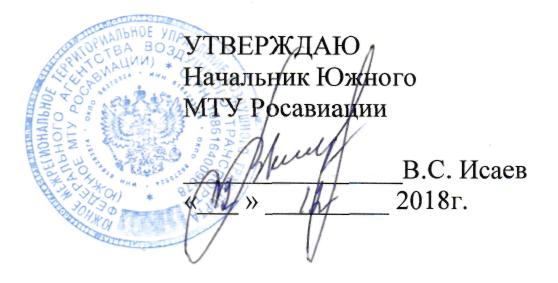 ДОПОЛНИТЕЛЬНАЯ ПРОФЕССИОНАЛЬНАЯПРОГРАММА ПОВЫШЕНИЯ КВАЛИФИКАЦИИ« ТЕОРЕТИЧЕСКАЯ ПЕРЕПОДГОТОВКА ЧЛЕНОВ ЛЕТНЫХ ЭКИПАЖЕЙ НА ВЕРТОЛЕТ МИ-2 С ДВИГАТЕЛЕМ ГТД-350» Ростов-на-Дону2018Модуль 1 « Программа  теоретической переподготовки пилотов на вертолет Ми-2»  с двигателем ГТД-350»   Модуль II « Программа  теоретической переподготовки бортмехаников на вертолет  Ми-2  с двигателем ГТД-350»№п/пНаименование разделов иучебных дисциплинВсегочас.1.Выполнение нормальных процедур выполнения полетов и действия в аварийных ситуациях (РЛЭ Ми-2).362.Определение летных характеристик ВС (практическая аэродинамика).283.Действия при срабатывании системы предупреждения о близости земли  (СРПБЗ).24.Конструкция и летная эксплуатация вертолета  Ми-2  с двигателем ГТД-350.245.Конструкция и летная эксплуатация двигателя ГТД-350.266.Приборное оборудование вертолета   Ми-2  с двигателем ГТД-350 и его летная эксплуатация.97.Электрооборудование вертолета   Ми-2  с двигателем ГТД-350 и его летная эксплуатация.98.Радиооборудование вертолета  Ми-2  с двигателем ГТД-350 и его летная эксплуатация.79.Выполнение полетов в особых условиях.210.Выполнение полетов в условиях сдвига ветра.211.Теоретическая подготовка по выводу вертолета из сложного пространственного положения.112.Воздушная навигация.813.Воздушное законодательство.814.Безопасность полетов и предотвращение АП.8 Итого:170№п/пНаименование разделов иучебных дисциплинВсегочас.1.Выполнение нормальных процедур выполнения полетов и действия в аварийных ситуациях (РЛЭ Ми-2).362.Определение летных характеристик ВС (практическая аэродинамика).143.Конструкция вертолета МИ-2 и его летная эксплуатация244.Конструкция двигателя ГТД-350 и его летная эксплуатация265.Приборное оборудование вертолета МИ-2 и его летная эксплуатация.96.Электрооборудование вертолета МИ-2 и его летная эксплуатация.97.Радиооборудование вертолета МИ-2 и его летная эксплуатация.78.Общие правила технического обслуживания вертолета МИ-2.69.Выполнение полетов в особых условиях.110.Выполнение полетов в условиях сдвига ветра.111.Теоретическая подготовка по выводу вертолета из сложного пространственного положения.112.Воздушное законодательство813.Безопасность полетов и предотвращение АП.8             Итого:150